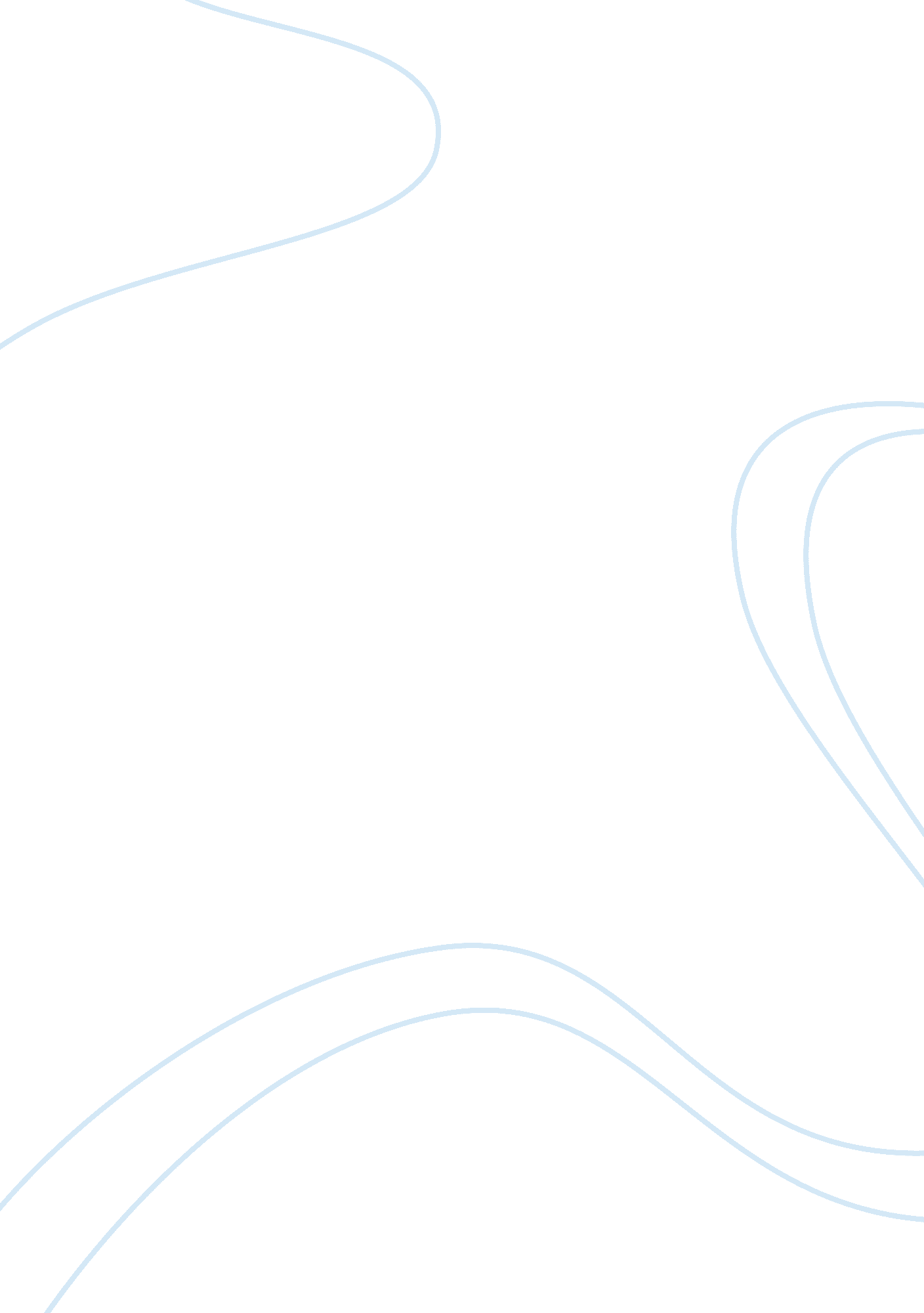 Benefits of the robotic chairTechnology, Innovation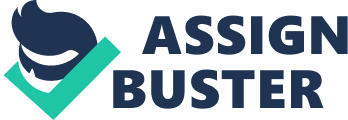 The Robotic Chair may resemble a nonexclusive wooden seat. Dissimilar to most seats, be that as it may, this one goes into disrepair and assembles itself back. The Robotic Chair is guided by an overhead vision framework and controlled over a remote system by an outer PC. Different calculations oversee the seat’s conduct, while the product is organized such that the framework can gain from its condition. The Robotic Chair keeps its controls and innovation covered up under a straightforward wooden facade, making it cutting edge in the most unassuming way. As the seat goes to pieces, assembles itself together and lifts itself go down over and over, it helps us to remember our unsteadiness, as well as of our intrinsic limit with regards to re-making ourselves. Since its finishing in 2006, the Robotic Chair has entranced youthful and old alike. It has been shown at IdeaCity in Canada, ARS Electronica in Austria, ARCO in Spain and the London Art reasonable, alongside numerous other global scenes. It is presently a piece of the perpetual gathering at the National Gallery of Canada. Specialists in Singapore are wanting to build up a “ savvy” nearby 3D printer in view of innovation introduced in two robots ready to assemble level pack furniture in record time. The group at Nanyang Technological University (NTU) wowed journalists not long ago when they utilized a 3D camera and a couple of modern robots fitted with grippers and power sensors to fabricate an Ikea seat in around 20 minutes, only 5 to 10 minutes longer than the undertaking takes a human. The machines could perceive the seat parts, strewn in various areas on the floor, work out how to lift them up, at that point fit them together without causing harm. NTU presently plans to misuse a similar innovation to enlarge the abilities of a six-pivot mechanical robot it is creating to print solid structures on building locales. Lead specialist Quang-Cuong Pham stated: “ The thought is utilize the innovation we have created to make 3D printing conceivable on building locales, where conditions are less unsurprising.” It could be more than five years previously the innovation is conveyed in reality, as different specialized (exactness of localisation) and security issues must be survived, he included: “ Our ebb and flow innovation can just manage constrained unconventionality – for more noteworthy capriciousness, particularly having the capacity to adapt to people moving around, much research is required before sending nearby.” A more quick effect is normal in offsite development and the utilization of robots amassing pre-assembled segments in manufacturing plants. NTU is as of now working with assembling organizations to create robots to perform flighty errands, for example, getting, sticking or welding parts in various positions and bearings, far from traditional mechanical production systems. The robots used to construct the £18 “ Stefan” Ikea seat highlighted hardware as of now available, however modern programming, identified with discernment and movement, empowers them to act with more noteworthy insight than customary mechanical robots. “ Recognition expected to unequivocally find the seat parts, and movement arranging are imperative,” said collaborator educator Pham. “ With existing mechanical frameworks you need to ‘ educate’ the robot to play out a particular move, however here the seat part can be in any position and each time an alternate movement must be performed. The robot arm should likewise have the capacity to stay away from any deterrents and the other robot arm.” The robots integrate learning through a blend of showed directions and complex calculations. Specialists input an arrangement of activities, interpreted from the Ikea get together manual for the seat, the robots at that point work out the suitable movements to achieve those activities, in light of what they find in the 3D camera. “ It resembles giving a tyke directions to stroll starting with one room then onto the next in your loft,” said Pham. “ You may instruct it to open the entryway, stroll along the passage, at that point enter the way to the following room. The youngster can work out how to accomplish it by moving its feet one before the other and remaining in adjust.” Advancement was likewise required for the connection between the robots and the seat parts. The grippers join constrain sensors that can “ feel” the power between the wooden stick on one section and the surface of the other part to identify the opening and embed it. Despite the fact that the robots took a little more than 20 minutes to construct the seat, over portion of the time was spent arranging moves – execution took only nine minutes. A robot constructed the completely novel VoxelChair from a solitary strand of plastic: ancy dumping your standard office seat for a cutting edge position of royalty worked by a robot? Obviously you do. That is the reason you should look at this stunning plastic creation, evoked utilizing the enchantment of 3D-printing programming by a group of architects drove by Gilles Retsin and Manuel Jiménez Garcia. Dissimilar to standard printing, which includes a layer-by-layer printing process, this seat was made by printing a constant line of softened plastic, somewhat like squirting liquid paste out of a paste weapon and utilizing it to influence an exceptional hoping to protest. “ The procedure we created enables us to not print in layers like with typical 3D printing, however in three measurements,” Gilles Retsin, co-chief of the Design Computation Lab, revealed to Digital Trends. “ This is exceptionally hard to control, since you need to keep the spout hitting structures that are as of now printed. Our product permits precisely that. It’s the primary programming that enables clients to configuration questions specifically with the toolpaths themselves, and send this information straightforwardly to a robot. This makes extensive scale mechanical manufacture and 3D printing accessible for a substantial open. It goes from scholastic exercise to coordinate application.” The seat itself is designed according to the acclaimed S-formed Panton seat, made by Danish creator Verner Panton. It’s known as the Voxel seat, named after purported “ voxels” which go about as pixels in three-dimensional space. It is produced using straightforward, biodegradable PLA These seats are confirmation that 3D printing our furniture is a reasonable elective which opens up new open doors for customization. UCL’s Design Computation Lab is one of the spearheading foundations that is leading exploration on added substance fabricating. They have effectively figured out how to make a seat that is produced using a solitary line of printed plastic which is in excess of a mile and a half long. Drawing upon such effective cases, outline mark Nagami teamed up with incredibly famous creators to make a gathering of 3D printed seats that will be uncovered amid Milan Design Week 2018. plastic. 